DECLARACIÓN JURADA Mediante el presente documento, yo, [NOMBRE(S) Y APELLIDOS COMPLETOS], identificado(a) con Documento Nacional de Identidad (DNI) o Carné de extranjería (CE) o Pasaporte Nº ___________, con domicilio en, ____________________________________________________________, distrito de ____________________, provincia y departamento de ________________________.DECLARO BAJO JURAMENTO:Que el (los) autor(es) del guion de largometraje de ficción “[TÍTULO COMPLETO]” es (son):[NOMBRES Y APELLIDOS COMPLETOS], por lo tanto, soy titular de los derechos morales y patrimoniales del mismo y me encuentro autorizado/a para presentarlo en el presente taller.Y que:(Marque una de las siguientes opciones):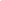 El guion es original e inédito.El guion está basado en otra obra ya existente y, por ello, adjunto con la postulación la documentación solicitada en el numeral 2.3 de los términos de la convocatoria.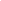 _________, ____ de __________ de 2024._______________________________FirmaNombreN° D.N.I./ CE/Pasaporte N°